РЕШЕНИЕ № 31Общественной палаты муниципального района «Красненский район» Белгородской области«Роль и место молодежи Красненского районав информационном пространстве»«22» января 2019 годаЗаслушав и обсудив информацию Попова Николая Андреевича «Роль и место молодежи Красненского района в информационном пространстве», Общественная палата Красненского района Белгородской области отметила, что:Предлагаемая к обсуждению информация «Роль и место молодежи Красненского района в информационном пространстве» является своевременной и актуальной.В связи с этим, по итогам обсуждения информации «Роль и место молодежи Красненского района в информационном пространстве», Общественная палата муниципального района «Красненский район» Белгородской области р е ш и л а:Информацию «Роль и место молодежи Красненского района в информационном пространстве», принять к сведению.Рекомендовать отделу молодежи, физической культуры и спорта разработать информационные материалы для молодежи района по правилам пользования информационным контентом в Интернет среде.22 января 2019 годаПредседательОбщественной палатыКрасненского района 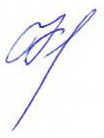 С.Конищева